江苏省精神文明建设指导委员会文件苏文明委〔2019〕11号关于表彰第二届江苏省文明家庭的决定各设区市、县（市、区）文明委，省文明委各成员单位：近年来，全省各地各部门深入学习贯彻习近平新时代中国特色社会主义思想和党的十九大精神，深入学习贯彻习近平总书记关于家庭文明建设的重要指示精神，认真落实省委部署要求，紧紧围绕举旗帜、聚民心、育新人、兴文化、展形象的使命任务，以培育和践行社会主义核心价值观为根本，以“注重家庭、注重家教、注重家风”为着力点，深入实施“五项行动”，扎实推进家庭文明建设，涌现出一大批崇德向善、事迹感人、影响广泛的文明家庭，对于推动形成向上向善、诚信互助的良好社会风尚发挥了导向示范作用。为充分展示文明家庭创建的丰硕成果，展现千万家庭良好精神风貌，以新时代家庭文明建设的新进展新成就庆祝新中国成立70周年，今年5月起，根据省文明委工作部署，省委宣传部、省文明办、省妇联、新华报业传媒集团、省广电总台组织开展了第二届江苏省文明家庭评选活动。经过宣传发动、逐级举荐、择优遴选、组织评审、社会公示等环节，省文明委决定，授予马吉康家庭等99户家庭为第二届江苏省文明家庭。希望受到表彰的家庭不忘初心、牢记使命，珍惜荣誉、再接再厉，继续发扬光大中华民族传统家庭美德，自觉弘扬时代新风，建设新时代的家风文化，在家庭文明建设中发挥榜样引领作用，为构筑道德风尚建设高地作出新的更大贡献。各地各部门要以这次评选表彰为契机，加强组织领导，引导更多家庭参与文明家庭创建，厚植群众性精神文明创建活动基础，不断提升新时代家庭文明建设水平。要广泛开展文明家庭宣传学习活动，大力弘扬爱国爱家、相亲相爱、向上向善、共建共享的社会主义家庭文明新风尚，引导更多家庭以文明家庭为榜样，争当社会主义核心价值观的践行者、中华优秀传统美德的传承者，为推动江苏高质量发展走在前列、建设“强富美高”新江苏凝聚强大精神力量。附件：第二届江苏省文明家庭名单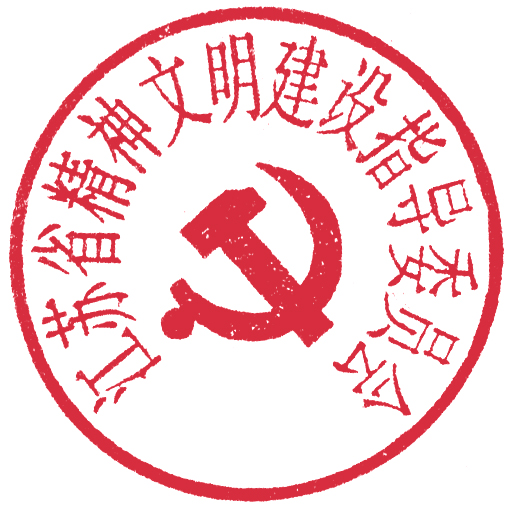 江苏省精神文明建设指导委员会2019年9月11日附件第二届江苏省文明家庭名单（共99户）南京市马吉康家庭	  南京市江宁区谷里街道张溪社区计竹华家庭	  南京市溧水区和凤镇吴村桥村冯建新家庭	  南京市高淳区桠溪街道赵村朱  莉家庭	  南京市建邺区南苑街道吉庆社区刘平波家庭	  南京市建邺区兴隆街道奥体社区孙  平家庭	  南京市六合区雄州街道钱仓村李远来家庭	  南京市秦淮区洪武路街道王府园社区陈  燕家庭	  南京市江北新区沿江街道冯墙社区陈先龙家庭	  南京市浦口区桥林街道林东社区莫文全家庭	  南京市雨花台区铁心桥街道春江社区顾正宇家庭	  南京市秦淮区洪武路街道王府园社区高  云家庭	  南京市秦淮区大光路街道太阳沟社区谭京湘家庭	  南京市鼓楼区挹江门街道妙峰庵社区苏州市马剑清家庭	  苏州市姑苏区吴门桥街道象牙社区刘士花家庭	  苏州市姑苏区金阊街道虹桥社区孙华妹家庭	  苏州市相城区渭塘镇翡翠家园社区李盼盼家庭	  苏州高新区东渚街道龙山社区吴  辰家庭	  苏州高新区通安镇树山村范文贤家庭	  苏州市姑苏区金阊街道环秀社区金玉飞家庭	  苏州市姑苏区沧浪街道万年社区周汛峰家庭	  张家港市锦丰镇厚生二村周根宏家庭	  苏州市吴江区汾湖高新区黎里镇跃进村顾少华家庭	  苏州工业园区斜塘街道星涛社区高耀兴家庭	  常熟市琴川街道洪泾里社区无锡市王  健家庭	  无锡市滨湖区河埒街道协民社区邓志锋家庭	  无锡市锡山区安镇街道胶山村杨高明家庭    无锡市梁溪区南禅寺街道新江南花园社区郑法娣家庭	  宜兴市丁蜀镇查林村胡  源家庭	  无锡市梁溪区金星街道朗诗社区胡士勇家庭	  江阴市澄江街道大桥社区殷国庆家庭	  无锡市经济开发区太湖街道东绛社区蒋彩琴家庭	  无锡市惠山区阳山镇住基村常州市戈翠平家庭	  常州市天宁区茶山街道丽华社区尹  媛家庭	  常州市新北区春江镇魏村社区史焕荣家庭	  常州市金坛区直溪镇天湖村朱富金家庭	  溧阳市戴埠镇南渚村李敏益家庭	  常州市天宁区兰陵街道浦北社区周  聪家庭	  常州市钟楼区五星街道都市桃源社区镇江市沈填珍家庭	  镇江市丹徒区荣炳盐资源区高庄村张久召家庭	  镇江市润州区和平路街道牌湾社区张长兴家庭	  丹阳市访仙镇红光村张桂保家庭	  镇江市润州区金山街道银山门社区龚舒林家庭	  镇江市新区大路镇小港村戴荣斌家庭	  句容市茅山风景区夏林村扬州市李红琳家庭	扬州市蜀冈—瘦西湖风景名胜区梅岭街道凤凰桥社区顾  仁家庭    扬州市江都区大桥镇童兴村鲍宏艳家庭	  仪征市真州镇奎楼社区谭永山家庭	  高邮市高新区（送桥镇）天山社区戴  华家庭	  扬州市江都区仙女镇东苑社区泰州市朱荣庭家庭	  泰兴市虹桥镇张公村朱德胜家庭	  泰州医药高新区凤凰街道刘庄社区汪  根家庭	  泰州市海陵区城中街道书院社区张东海家庭	  靖江市孤山镇城北园区王庄村黄顺梦家庭	  泰州市姜堰区张甸镇张甸村樊才林家庭	  兴化市沈伦镇樊荣村南通市石晓华家庭	  如皋市长江镇永平闸社区石高荣家庭	  南通市崇川区任港街道弘运社区田  贞家庭	  如皋市磨头镇新港村吴兴宝家庭	  海安市高新区北城街道凤山村贲  微家庭	  南通市经济技术开发区新开街道星海社区费婷婷家庭	  南通市通州区金新街道碧堂庙社区高  山家庭	  南通市如东县城中街道锦绣社区黄学冲家庭	  启东市南阳镇北清河村崔协贵家庭	  海门市悦来镇永平村樊春娟家庭	  海门市海门街道拥军路社区盐城市王海琴家庭	  东台市梁垛镇安洋村毕良贵家庭	  盐城市盐南高新区黄海街道南苑社区朱  权家庭	  盐城市盐南高新区新都街道南港社区刘国臣家庭	  盐城经济技术开发区步凤镇板土社区杨海荣家庭	  盐城市建湖县近湖街道秀夫社区吴登清家庭	  盐城市亭湖区新洋街道龙桥村张正勇家庭	  盐城市射阳县合德镇发鸿社区张红叶家庭	  盐城市响水县响水镇城东社区姚士群家庭	  盐城市阜宁县阜城街道南苑社区淮安市王树兰家庭	  淮安市金湖县银涂镇于沟村叶海涛家庭	  淮安市盱眙县淮河镇明祖陵村孙志军家庭	  淮安经济技术开发区钵池街道山阳社区李  宁家庭    淮安市淮阴区王家营街道营东社区龚茂辉家庭	  淮安市清江浦区淮海街道健康路社区潘恩巧家庭	  淮安市洪泽区高良涧街道洪泽园三村社区宿迁市孔祥亚家庭	  宿迁市湖滨区皂河镇船闸社区叶善德家庭	  宿迁市沭阳县高墟镇高墟社区张小丽家庭	  宿迁市宿豫区下相街道兴隆社区张正亚家庭	  宿迁市泗阳县众兴镇周庄社区胡  永家庭	  宿迁市泗洪县大楼街道大新社区臧道怀家庭	  宿迁市洋河新区洋河镇太平村徐州市孙启林家庭	  徐州市贾汪区大泉街道大泉社区陆  娟家庭	  新沂市新安街道新村社区陈爱华家庭    徐州市云龙区子房街道铁花社区卓之林家庭	  徐州市睢宁县桃园镇散卓村周书珍家庭	  徐州市铜山区铜山街道樵村社区秦珍珍家庭	  邳州市碾庄镇大宋村倪  虹家庭	  徐州市铜山区铜山街道樵村社区魏秀清家庭	  徐州市泉山区永安街道苏园社区连云港市王  英家庭	  灌云县伊山镇新村社区孙迁英家庭	  连云港市海州区洪门街道洪新社区李  明家庭	  连云港市连云区墟沟街道南巷社区李传爱家庭	  连云港市开发区朝阳街道韩李村周  斌家庭	  东海县牛山街道康园社区